OBRAZAC ZAHTJEVA ZA NAPREDOVANJEObrazac zahtjeva za napredovanje poslati na adresu elektroničke pošte Agencije za strukovno obrazovanje i obrazovanje odraslih (ASOO): napredovanje@asoo.hr*Predlažemo za e-portfolio koristiti se oblakom za pohranu OneDrive koji je besplatno dostupan svim odgojno-obrazovnim radnicima s AAI@EduHr elektroničkim identitetom na platformi Office365.Dokumente je potrebno kategorizirati u dvije mape kojima se dokazuje ostvarenost uvjeta za napredovanje:Opći uvjeti propisani Pravilnikom (članak 5., 6. ili 7. i članak 21., 22. ili 23. Pravilnika o napredovanju, ovisno o zvanju u koje se napreduje),Uvjeti izvrsnosti prema kriterijima vrednovanja stručno-pedagoškog rada (članak 8. Pravilnika o napredovanju) – razvrstani u podmape prema kategorijama aktivnosti za koje se prilaže dokumentacija 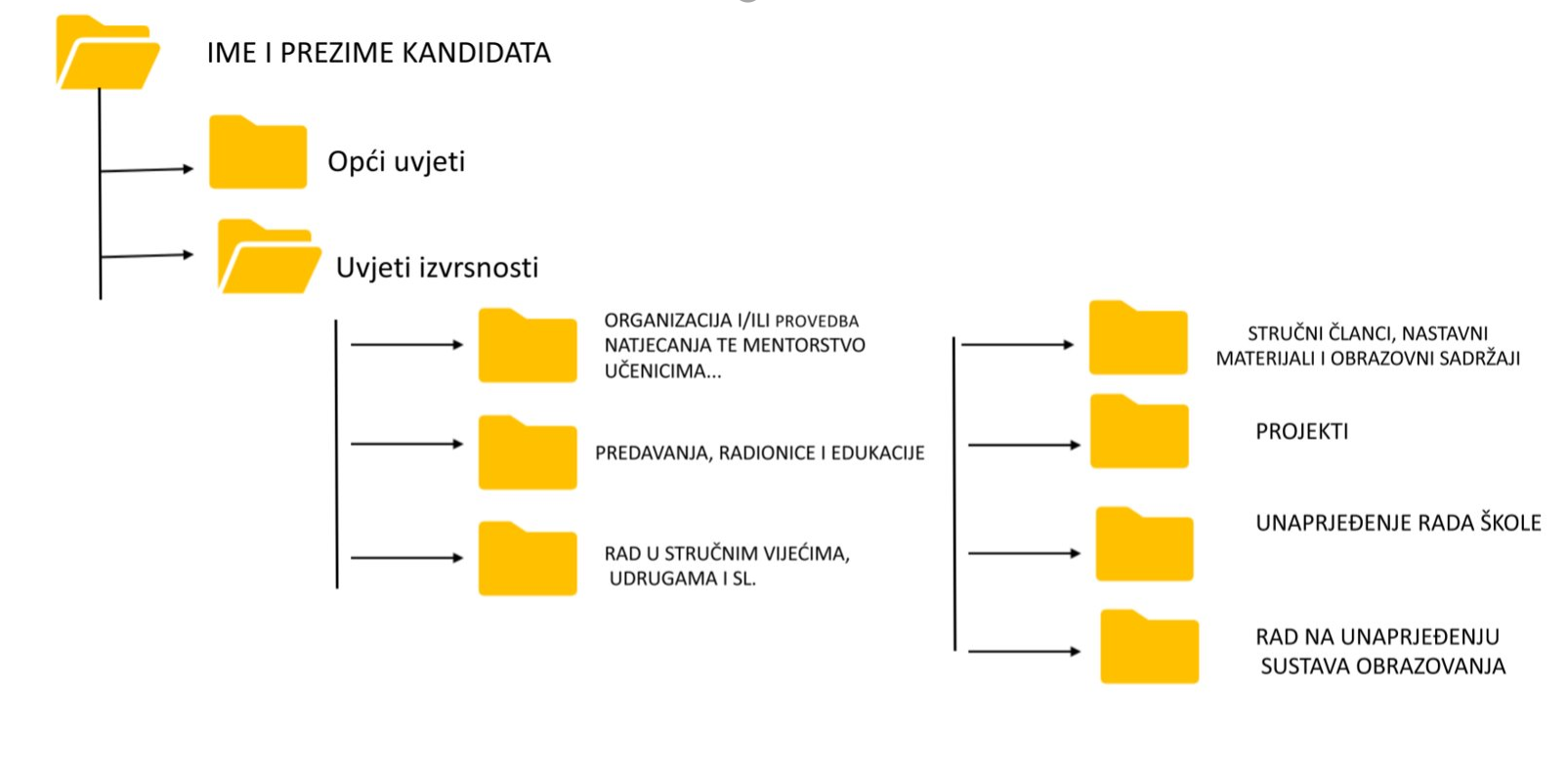 Ime i prezimeOIBNaziv i adresa školske ustanoveAAI@EduHr elektronički identitetNaziv zvanja za koje se pokreće postupakNaziv već stečenog zvanja (ako postoji)Datum isteka prethodno stečenog zvanja (ako postoji)Ukupan broj bodova prema Kriterijima vrednovanja stručno-pedagoškog rada (osobna procjena)Poveznica na e-portfolio s dokumentima kojima se dokazuje ostvarenost uvjeta za napredovanje*Datum prijave